We apply for the Sponsorship Program as above.2023.       .        .COMPANY: PERSON IN CHARGE:               (signature)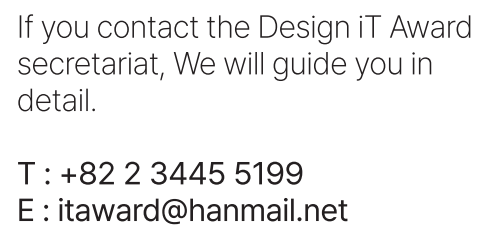 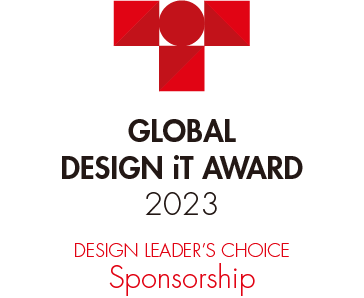 CATEGORY1Y1Y1YGOLD □ $10,000(US$) □ $10,000(US$) □ $10,000(US$)SILVER  □ $5,000(US$)  □ $5,000(US$)  □ $5,000(US$)BRONZE  □ $3,000(US$)  □ $3,000(US$)  □ $3,000(US$)KODIA Friend□ $       (US$)□ $       (US$)□ $       (US$)COMPANYADDRESSTELEPHONEFAXNAME(Person in charge)DEPARTMENT/POSITIONPHONEE-MAILHOMEPAGE